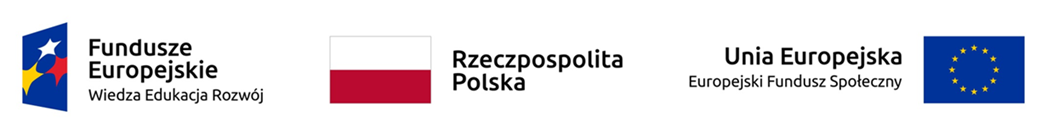 FORMULARZ ZGŁOSZENIOWY DO UDZIAŁU W WARSZTATACH I KONFERENCJI EASTERN DESIGN CONFERENCE 7-9 listopada 2019 r. w Koszycachw ramach projektu „Program rozwoju Akademii Sztuk Pięknych w Katowicach” nr POWR.03.05.00-00-Z208/17 STUDENCIDo formularza dołączam:Klauzulę zgody na przetwarzanie danych osobowych (o ile nie została złożona wcześniej)………………………………………………………… 				…………………………………………………………(miejscowość, data) 						(podpis kandydata)DANE KANDYDATADANE KANDYDATAImięNazwiskoAdres e-mail Numer telefonu komórkowegoWydział: ☐ Projektowy      ☐ ArtystycznyKierunek: ☐ projektowanie graficzne          ☐ wzornictwo ☐ malarstwo                                  ☐ grafika Stopień studiów: ☐ I stopnia                  ☐ II stopnia                  ☐ jednolite magisterskieTryb studiów: ☐ studia stacjonarne             ☐ studia niestacjonarneRok studiów: (np. pierwszy, drugi itd.)UZASADNIENIE
Proszę opisać, dlaczego chce Pan/i wziąć udział w tym wydarzeniu (max. 700 znaków)